В октябре 2021 года Правилова Ольга Анатольевна, учитель математики МБОУ «Малосалаирская СОШ», классный руководитель 11 «А», представляла Гурьевский округ на областном конкурсе «Самый классный классный».	В феврале 2022 г. Суворова Ольга Сергеевна, педагог – психолог МБОУ «Малосалаирская СОШ», приняла участие в региональном этапе Всероссийского конкурса профессионального мастерства «Педагог-психолог России» 2022 г. 	Сегодня состоялась встреча начальника Управления образования Синкиной Анны Владимировны с педагогами, на которой им были вручены почетные грамоты Управления образования Гурьевского муниципального округа и памятные подарки, предоставленные АО «Газпромбанк».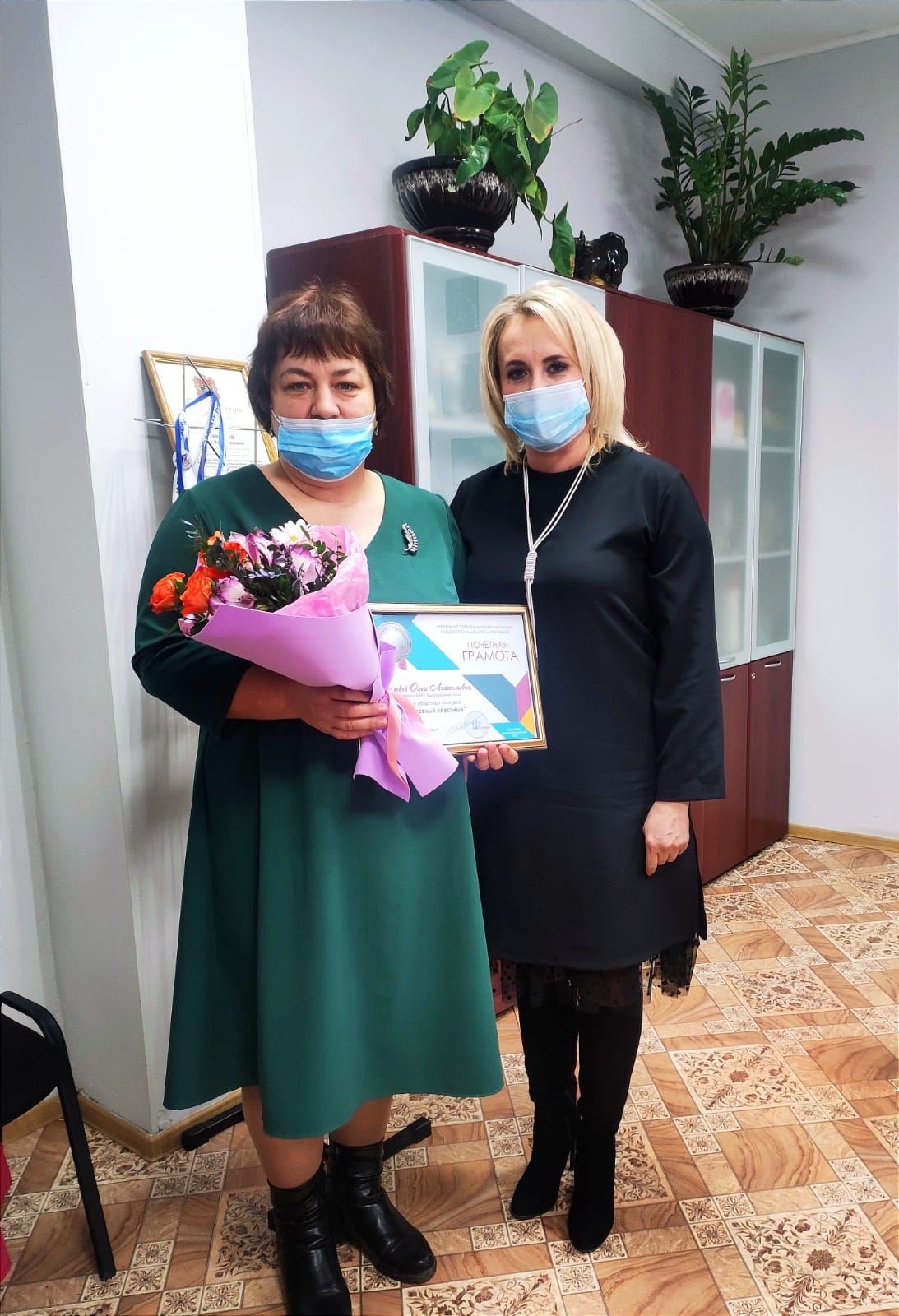 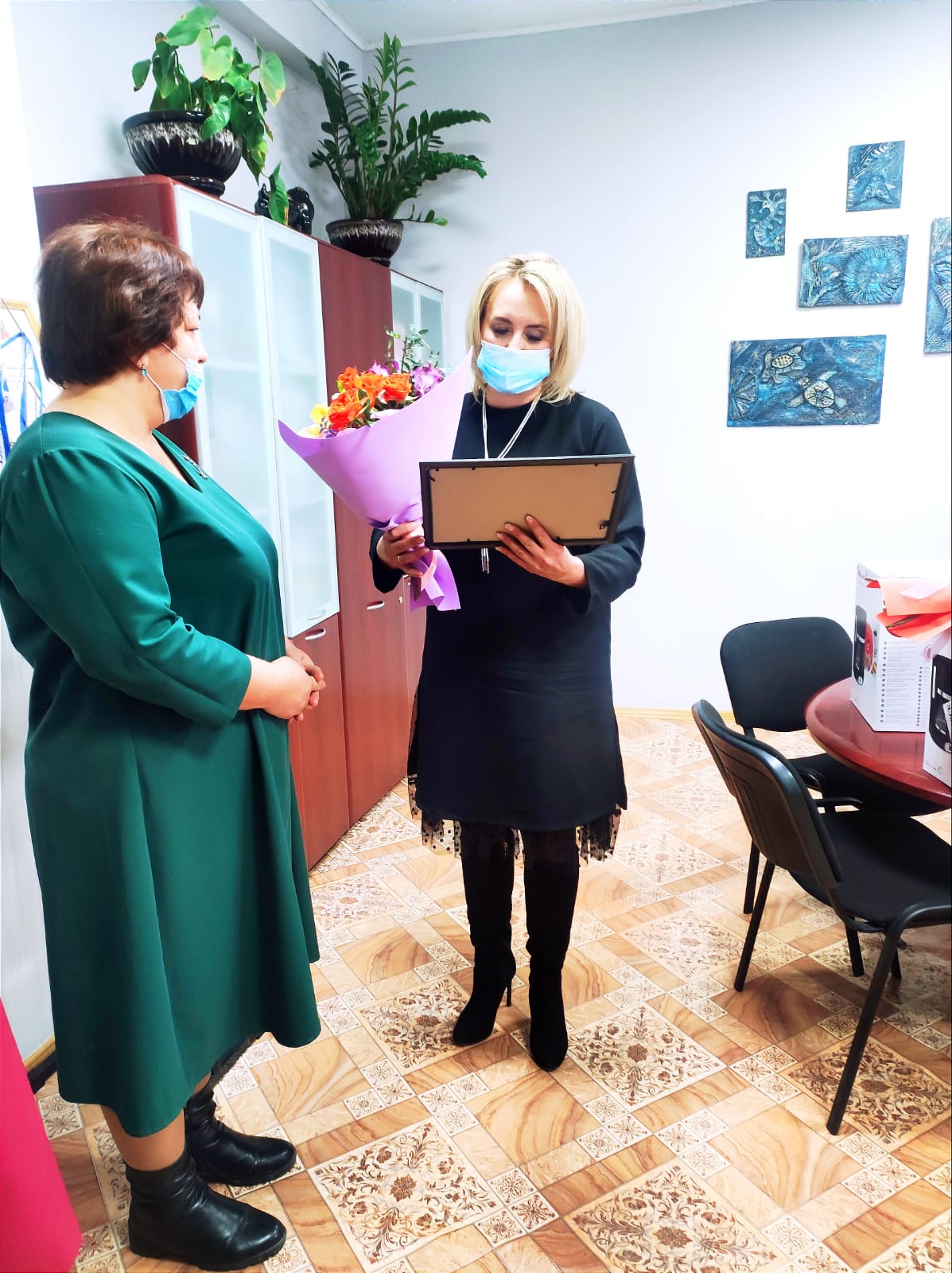 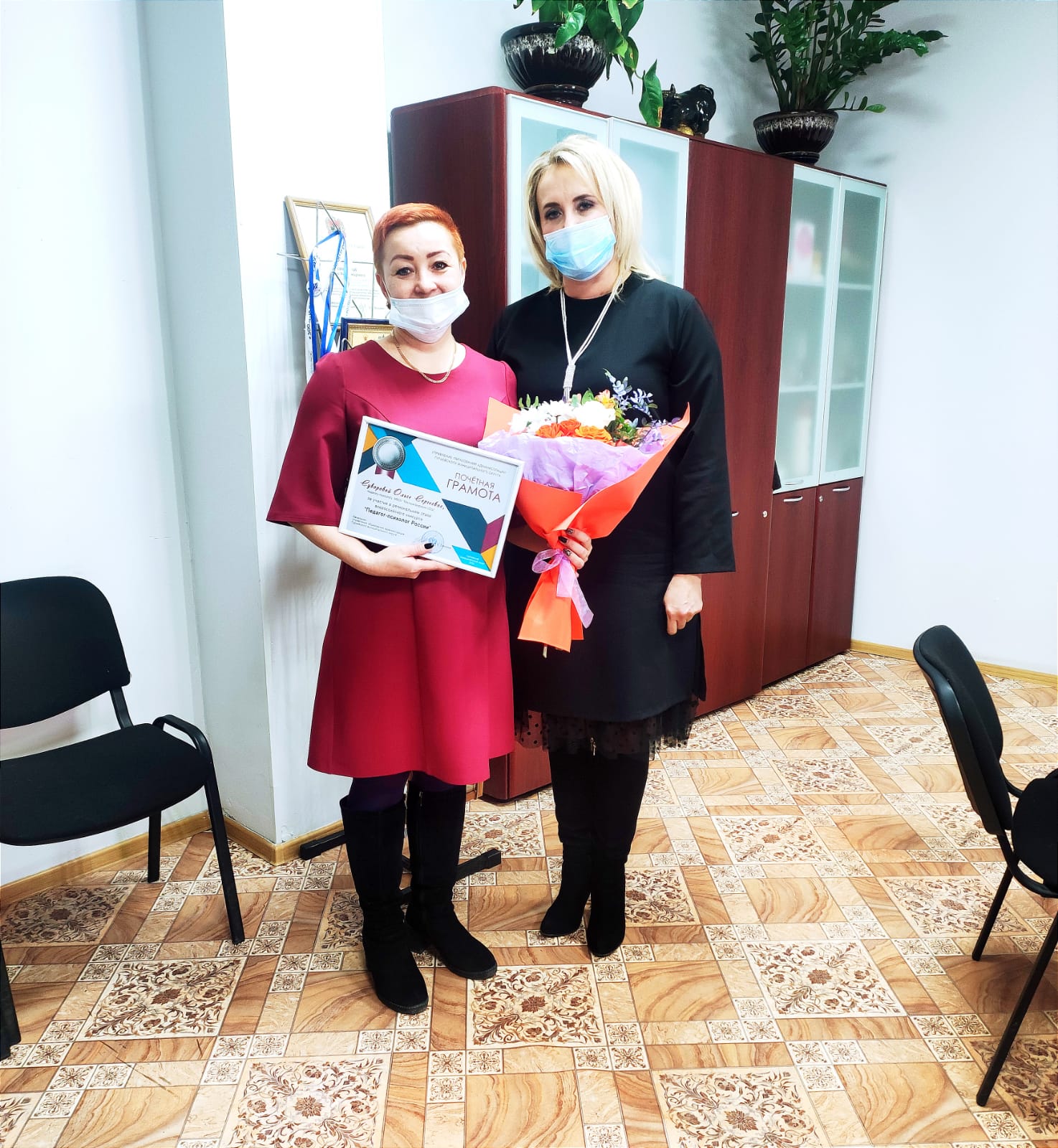 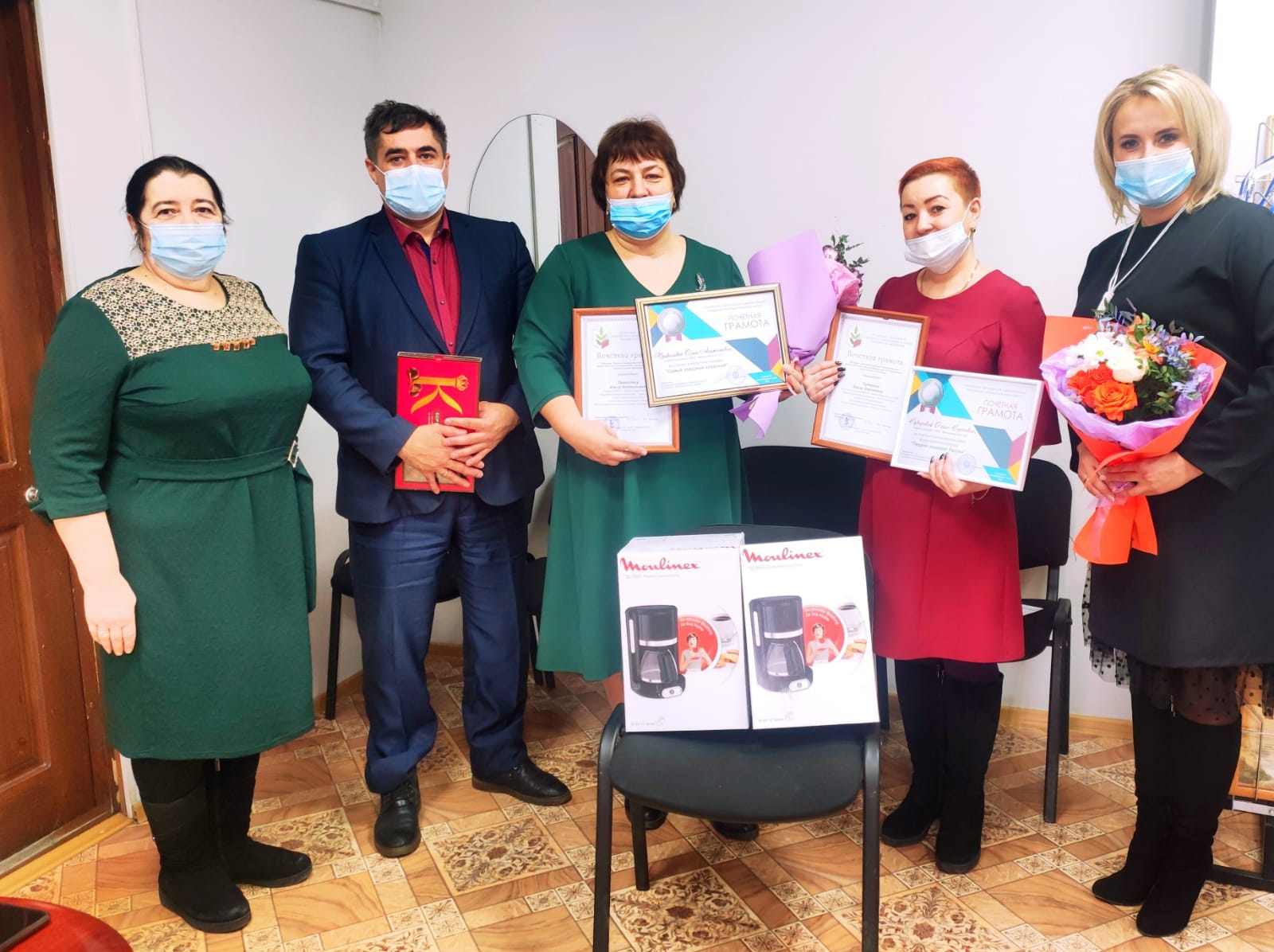 